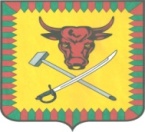 РАСПОРЯЖЕНИЕАдминистрации муниципального района «Читинский район»« 22»      02         2019 г.				                                № 147-рОб  отмене ограничительных мероприятий и проведении дополнительных  санитарно-противоэпидемических (профилактических) мероприятийНа основании предложения Главного государственного санитарного врача по Забайкальскому краю о реализации мер по  улучшению санитарно-эпидемиологической обстановки и выполнению требований санитарного законодательства от 21.02.2019 № 1366. Учитывая динамику снижения заболеваемости ОРВИ и гриппом школьников на территории муниципального района «Читинский район»,1. Комитету образования администрации «Читинский район» (С.В. Минько), руководителям  общеобразовательных организаций поэтапно возобновить учебный процесс в следующем порядке.      1.1. В школах близлежащих к г. Чите населенных пунктов района:                 - для учащихся 5-6 классов с 22.02.2019 г.;        - для учащихся 1-4 классов с 25.02.2019 г.      1.2. Отменить  кабинетную  систему (закрепление за каждым классом отдельного кабинета). Провести полный комплекс противоэпидемических мероприятий в помещениях общеобразовательных организаций, включая обеспечение допуска детей к занятиям только после проведенного медицинского осмотра в день возобновления учебного процесса, организованного с участием медицинских работников.Комитету культуры администрации муниципального района «Читинский район» (Павлова Л.П.), руководителям учреждений системы дополнительного образования, юридическим лицам, независимо от формы собственности и ведомственной принадлежности, индивидуальным предпринимателям, осуществляющим проведение культурно-досуговых мероприятий на территории Читинского района:       2.1. Возобновить образовательный процесс во внешкольных образовательных организациях дополнительного образования детей, отменить ограничительные мероприятия по проведению занятий в кружках и спортивных секциях учреждений культуры и спорта,  учреждениях творчества и развития, расположенных на территории Читинского района с 26.02.2019 г.         2.2. Возобновить проведение культурных, спортивных и иных мероприятий в образовательных организациях без объединения детей и учащихся разных групп (классов) с проведением соответствующих противоэпидемических мероприятий с 26.02.2019 г.    4. Оставить в силе прочие противоэпидемические мероприятия, рекомендованные предложением Главного государственного врача по Забайкальскому краю от 03.02.2019 г. № 803 (в части обеспечения проведения до особого распоряжения в учреждениях и организациях Читинского района санитарно-противоэпидемических  (профилактических) мероприятий, предусмотренных на период эпидемического подъема заболеваемости гриппом, ОРВИ в соответствии с требованиями санитарно-эпидемических правил СП 3.1.2.3117-13 «Профилактика гриппа и других острых респираторных вирусных инфекций» (соблюдение режимов текущей дезинфекции, проветривания, температурного режима, масочного режима (для персонала объектов торговли, общественного транспорта, дошкольных учреждений – при осуществлении утренних фильтров), ежедневного фильтра для детей и персонала в образовательных учреждениях и т.д.).    5. Контроль исполнения настоящего распоряжения возложить на заместителя главы муниципального района «Читинский район» по социальному развитию В.А. Холмогорова.Глава муниципального района«Читинский район»    					                              В.А. Захаров